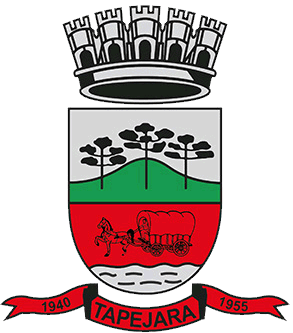 Pauta 039/2023Câmara Municipal de Vereadores de TapejaraAuditório Zalmair João Roier (Alemão)
Sessão Ordinária dia 04/12/2023
SAUDAÇÃO 
Invocando a proteção de Deus, declaro aberta a Sessão Ordinária da noite de hoje, dia 04 de dezembro de 2023.- Solicito aos senhores que tomem assento.- Agradecemos as pessoas que se fazem presentes essa noite...- A cópia da Ata da Sessão Ordinária do dia 27/11/2023, está com os Senhores Vereadores e poderá ser retificada através de requerimento escrito encaminhado à Mesa Diretora. - Vereadores favoráveis permaneçam como estão, e contrários se manifestem...- Aprovado por...Informes e Agradecimentos: - Quarta-feira (29), o vereador Paulo Langaro, participou do 1º Encontro de Alunos Gênios Tapejara. Evento aconteceu no Centro Cultural José Maria Vigo da Silveira. - Na quinta-feira (30), a vereadora Adriana Bueno Artuzzi, esteve representando o Presidente da Câmara Déberton Fracaro (Betinho), no 19º Encontro Regional de Vigilância em Saúde. Evento que aconteceu no Lá Felicita Eventos. - Sexta-feira à noite (02), o Presidente da Câmara, Déberton Fracaro (Betinho), e os vereadores Adriana Bueno Artuzzi, Rita Scariott Sossella, Maeli Bruneto, Paulo Cesar Langaro, Edson Luiz Dalla Costa, Josué Girardi, Altamir Waltrich Galvão, José Marcos Sutil, Rafael Menegaz e Celso Fernades De Oliveira. Participaram do encontro de encerramento das atividades do ano de 2023 da AVENOR. Evento aconteceu no Restaurante San Genaro – Tapejara-RS.- No sábado de manhã (02), o Presidente da Câmara Déberton Fracaro (Betinho), participou do evento festivo de 30 anos da Empresa Zotti Transporte Urbano.- Sábado à tarde (02), a vereadora Adriana Bueno Artuzzi, participou da Comemoração Natalina da Secretaria de Assistência Social. A confraternização aconteceu no Pavilhão de Exposições Hermínio Paulino Pozzer no Parque Municipal Ângelo Eugênio Dametto. - O vereador Edson Luiz Dalla Costa, participou no Domingo (03), do 9º Encontro de Veículos Antigos de Tapejara. Encontro ocorreu na Praça Central Sílvio Ughini.- Domingo (03), o Presidente da Câmara Déberton Fracaro (Betinho) e o vereador Celso Fernandes de Oliveira, estiveram na final do 27º Campeonato Municipal de Futebol de Campo – Taça Professor Orlei Moresco. O jogo aconteceu no campo da Linha Calegari.EXPEDIENTE DO DIANa Sessão ordinária de hoje deram entrada as seguintes matérias:- Ofício nº 423/23 – Palestra Turismo;- Ofício nº 397/23;- Projeto de Lei nº 096/23;- Projeto de Lei n° 102/23;- Projeto de Lei n° 103/23;- Projeto de Lei nº 104/23;- Projeto de Lei nº 105/23;- Projeto de Lei nº 107/23;- Projeto de Decreto Legislativo n° 001/23;- Edital da Eleição da Mesa Diretora da Câmara para o Exercício de 2024;
-----------------------------------------------------------------------------------------------------------------------------Solicito que a Assessora Talita faça a leitura das matérias-----------------------------------------------------------------------------------------------------------------------------ORDEM DO DIAPROJETOS DE LEI- Em discussão o Projeto de Lei do Executivo nº 092/2023. Estima a Receita e fixa a Despesa do Município para o exercício financeiro de 2024. - A palavra está com senhores vereadores.- Como mais nenhum vereador deseja fazer uso da palavra coloco em votação o Projeto de Lei do Executivo nº 092/2023.-Vereadores favoráveis permaneçam como estão contrários se manifestem.-Aprovado por...- Em discussão o Projeto de Lei do Executivo nº 095/2023. Autoriza Poder Executivo Municipal a conceder incentivo à empresa Lori Sérgio Passarin – ME, na forma de concessão gratuita de direito real de uso e dá outras providências. - A palavra está com senhores vereadores.- Como mais nenhum vereador deseja fazer uso da palavra coloco em votação o Projeto de Lei do Executivo nº 095/2023.-Vereadores favoráveis permaneçam como estão contrários se manifestem.-Aprovado por...------------------------------------------------------------------------------------------------------------------------------ Em discussão o Projeto de Lei do Executivo nº 098/2023. Autoriza o Poder Executivo a ceder o uso gratuito de bem móvel ao Estado do Rio Grande do Sul, Secretaria da Justiça, Cidadania e Direitos Humanos, Brigada Militar. - A palavra está com senhores vereadores.- Como mais nenhum vereador deseja fazer uso da palavra coloco em votação o Projeto de Lei do Executivo nº 098/2023.-Vereadores favoráveis permaneçam como estão contrários se manifestem.-Aprovado por...- Em discussão o Projeto de Lei do Executivo nº 099/2023. Autoriza Poder Executivo Municipal a conceder incentivo à empresa Ideia Energia – Serviços de Engenharia Elétrica Ltda., na forma de concessão gratuita de direito real de uso e dá outras providências. - A palavra está com senhores vereadores.- Como mais nenhum vereador deseja fazer uso da palavra coloco em votação o Projeto de Lei do Executivo nº 099/2023.-Vereadores favoráveis permaneçam como estão contrários se manifestem.-Aprovado por...  ---------------------------------------------------------------------------------------------------------------------------Eram essas as matérias a serem discutidas na Sessão Ordinária de hoje.----------------------------------------------------------------------------------------------------------------------------- 


Explicações Pessoais:
Passamos agora ao espaço destinado às Explicações Pessoais, onde cada vereador terá o tempo regimental de cinco minutos para expor assuntos de seu interesse. Pela ordem, o primeiro a fazer uso da palavra é o Vereador: Volmir Oreste Danelli, Maeli Brunetto, Paulo Cesar Langaro, Rafael Menegaz, Edson Luiz Dalla Costa, Altamir Waltrich, Rita Scariot Sossella, Celso Fernandes de Oliveira, Adriana Bueno Artuzi, Josué Girardi e Déberton Fracaro.
PERMANECEM EM PAUTA- Projeto de Lei n° 096, 101, 102, 103, 104, 105 e 107/23;- Projeto de Decreto Legislativo nº 001/23;- Indicação nº 068/23;
ENCERRAMENTO
Encerro a presente Sessão e convoco os Senhores Vereadores para próxima Sessão Ordinária do ano que se realizará em 11/12/2023, às 18h30min. Tenham todos, uma boa noite e uma ótima semana.